 Hướng dẫn đăng ký tài khoản trên Cổng dịch vụ công quốc giaBước 1: Đăng nhập trang chủ Cổng thông tin dịch vụ công quốc gia  ( http://dichvucong.gov.vn)  và chọn Đăng ký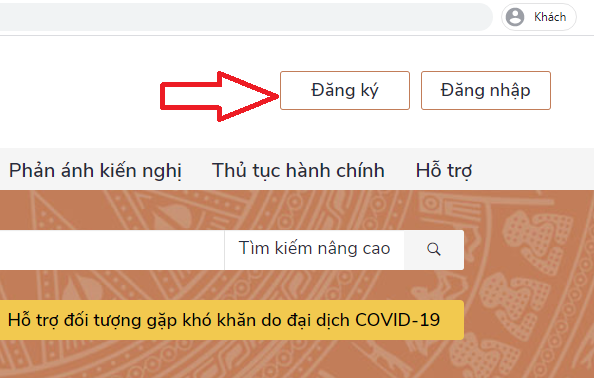 Bước 2: Chọn đối tượng đăng kýChọn công dân, doanh nghiệp hoặc cơ quan nhà nước.Đối với công dân có thể đăng ký qua 01 trong 05 hình thức:+ Đăng ký bằng mã số BHXH.+ Đăng ký bằng số điện thoai (Số điện thoai đã đăng ký bằng CMND/CCCD với nhà mạng).+ Đăng ký thông qua bưu điện VN.+ Đăng ký bằng USB ký số.+ Đăng ký bằng Sim ký số.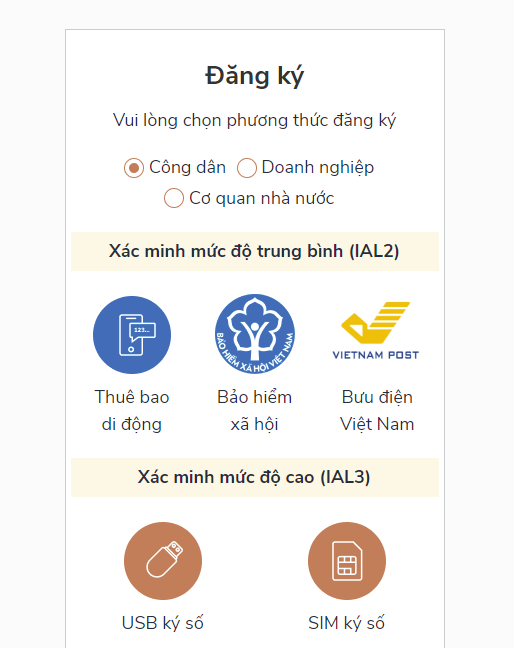 Bước 3: Nhập các thông tin hiện trên bảng và chọn Đăng ký.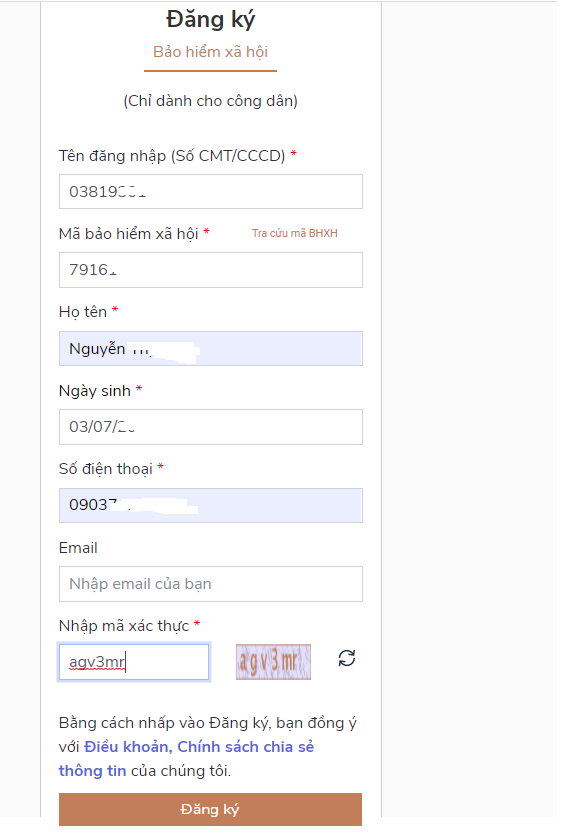 Lưu ý: Những trường đánh dấu * là bắt buộc nhập.Bước 4: Nhập mã OTP được gửi về điện thoại.Bước 5: Nhập mật khẩu và nhận thông báo đăng ký thành công.